………… EĞİTİM ÖĞRETİM YILI …………………………ORTAOKULU 8.SINIF FEN BİLİMLERİ 1.DÖNEM 2.YAZILI SORULARIADI SOYADI:	Yazilidayim.net      SINIFI :		NUMARASI:		       PUAN:  1) Aşağıda Dünya'nın Güneş etrafındaki konumları verilmiştir.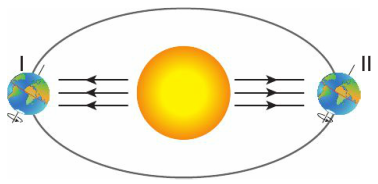 Buna göre, aşağıdakilerden hangisi doğrudur?A) I. durumda Kuzey Yarım Küre'de gündüzler uzamaya, geceler kısalmaya başlar.B) II.durumda Kuzey Yarım Küre'de sıcaklık değerleri en yüksektir.C) I. durumda Kuzey Yarım Küre'de yaz, II. durumda Güney Yarım Küre'de yaz yaşanır.D) II. durumda Güney Yarım Küre'de gündüzler gecelerden kısadır.2) Aşağıdaki özelliklerden hangisi farklı bir kavram aittir?A) Günlük değişken hava olaylarını inceler.B) Bu kavram anlatılırken, kurak, yağışlı, soğuk gibi kavramlar kullanılır.C) Geniş bir bölgede yapılan incelemelerdir.D) 30-40 yıl gibi uzun süre gözlem yapılır.3)Aşağıda tohum rengi bakımından bezelyelerin çaprazlanması gösterilmiştir.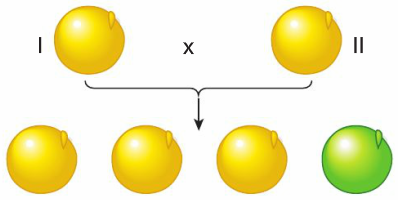 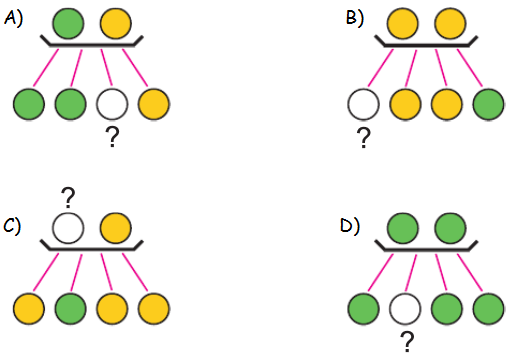 Buna göre, I ve II ile gösterilen bezelyelerin genotipleri aşağıdakilerden hangisi olabilir?4)Canlılar yaşama şartlarını arttırmak için bazı adaptasyonlar geçirirler.Aşağıda verilen olayların hangisi adaptasyon değildir? 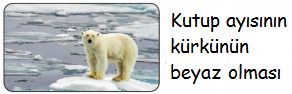 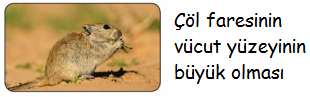 A)	                       B) C)	                       D)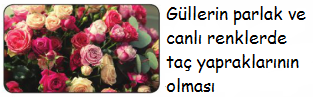 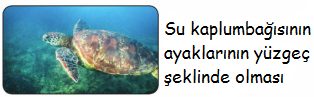 5) K, L ve M yapılarıyla ilgili aşağıdaki bilgiler veriliyor. K: M'nin protein kılıfla sarılmasıyla oluşmuştur.L: M'nin yapı taşıdır.M: Hücrede yönetici moleküldür.Buna göre aşağıdakilerden hangisi K, L, M yapılarından biri değildir.A) Kromozom	B) GenC) DNA	D) Nükleotit6)Aşağıda fenotipleri verilen bezelyelerin çaprazlanması sonucu oluşan durumlar gösterilmiştir.Buna göre "?" ile gösterilen bezelyelerden hangisinin genotipi diğerlerinden farklıdır?(Sarı bezelye rengi yeşile baskındır)7) Yeşil ve sarı bezelyelerin oluştuğu çaprazlama tabloda gösterilmiştir.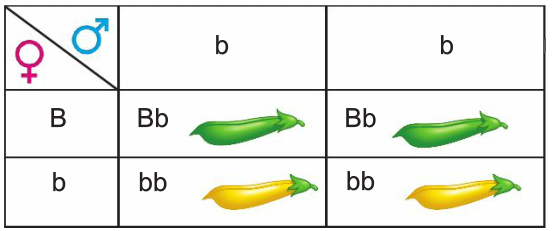 Buna göre;I. Çekinik gen sadece arı döl olduğunda etkisini gösterebilir.II. Çekinik gen, baskın gen yanında etkisini göstermez.III. Baskın gen her durumda etkisini fenotipte gösterir.ifadelerinden hangileri doğrudur? (yeşil sarıya baskındır.)A) I ve II	B) I ve IIIC) II ve III	D) I, II ve III8)Yandaki resimde farklı ortamlarda yaşayan ayılar gösterilmiştir.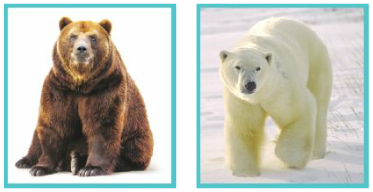 1. Kürk rengi2. Üreme şekli3. Yağ tabakasının kalınlığı4. Pençe şekliYukarıda bulunan özelliklerden hangileri bu ayıların bulundukları ortamda yaşama şanslarını arttırır?A) 1, 2 ve 3	B) 1, 3 ve 4C) 2, 3 ve 4	D) 1, 2, 3 ve 49)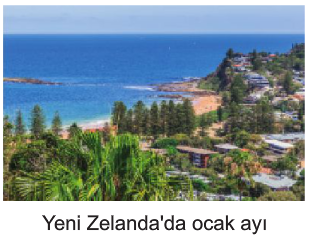 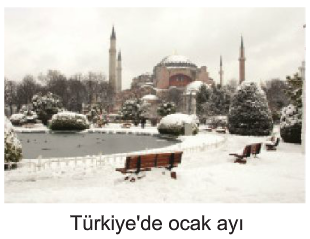 İki farklı ülkede aynı ay içerisinde görülen mevsim farklılıklarının temel sebebi aşağıdakilerden hangisidir?A) Türkiye'nin kutup bölgesine yakın olmasıB) Dünya'nın kendi ekseni etrafında dönmesiC) Güneş'in kendi ekseni etrafında dönmesiD) Dünyanın eksenin 23o 27' eğik olması10)Şekilde verilen eşit bölmelendirilmiş kap, içine bir miktar su konularak S1 yüzeyi üzerine bırakılıyor.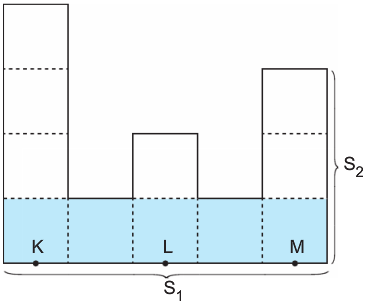 Bu kap S2 yüzeyi üzerine konduktan sonra K, L ve M noktalarından hangisine uygulanan sıvı basıncı artar?A) Yalnız M			B) K ve LC) L ve M			D) K, L ve M11)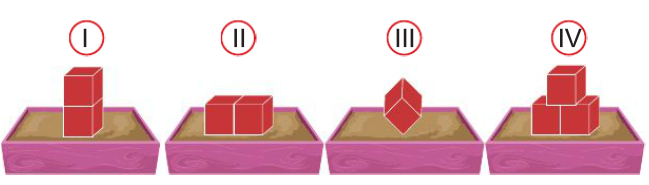 "Katıların basıncı ağırlıkla doğru orantılıdır" hipotezini ispatlamak için aşağıdaki şekillerden hangi ikisi kullanılmalıdır?A) I ve II			B) II ve IIIC) II ve IV			D) I ve III12)Basınç hakkında verilen aşağıdaki bilgilerden hangisi yanlıştır? A) Basınç, birim yüzeye etki eden dik kuvvettir.  B) Katılar basıncı aynen iletmez.C) Katı bir cismin ağırlığı artarsa zemine uyguladığı basınç artar. D) Katı basıncı yüzey alanı ile ters orantılıdır.13)A		B 		C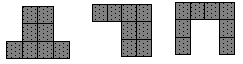 Şekildeki sistemler özdeş küplerden oluşmuştur. Buna göre cisimleri yere uyguladıkları basınçlar arasındaki ilişki nasıldır? A) PA> PB> PC			B) PC> PB> PAC) PA = PB = PC			D) PA< PB = PC14) Sıvı basıncı, sıvının yoğunluğuna ve kaptaki yüksekliğine bağlıdır. 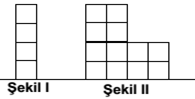 Şekil I'deki özdeş bölmelendirilmiş sıvı dolu kabın tabanına uyguladığı basınç P ise; şekil II'deki özdeş bölmelendirilmiş aynı sıvıyla dolu kabın tabanına uyguladığı basınç kaç P'dir?A) P		B) 2P		C) 3P		D) 4P15) Hava olayları Dünya'nın hangi katmanında gerçekleşir?A) Su küre			B) Taş küreC) Yer küre			D) Atmosfer16) 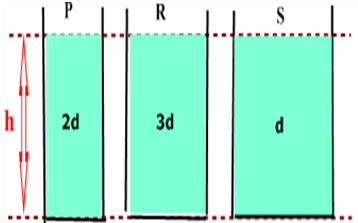 Şekildeki P,R, S kaplarının tabanlarındaki basınçlar için;	I. R kabındaki sıvı basıncı en büyüktür.	II. S kabındaki sıvı basıncı en küçüktür.       III. P ve S kabındaki sıvı basınçları eşittir.ifadelerinden hangisi ya da hangileri doğrudur?A) I ve II		B) I ve IIIC) II ve IIID) I, II ve III17) Mevsimlerin oluşmasını anlatmak isteyen Elyesa aşağıdaki modeli çizmiştir.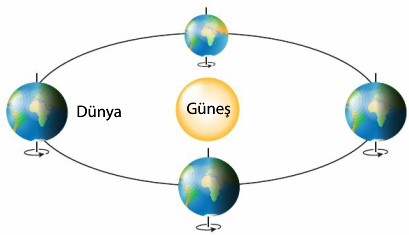 Elyesa'nın modeli ile ilgili,I. Model kusursuzdur.II. Modelinde Dünya'nın dönme ekseni yanlış çizilmiştir.III. Eğer Dünya'nın dönme ekseni şekildeki gibi olsaydı mevsimler oluşmazdı.ifadelerinden hangileri doğrudur?A) I ve II			B) I ve IIIC) II ve III			D) I, II ve III18) DNA'nın kendini eşlemesi sırasında meydana gelen olaylar karışık verilmiştir.Sembollerle gösterilen olayların gerçekleşe sırası aşağıdakilerden hangisidir?19) Mendel, genotipleri bilinmeyen iki bezelyeyi çaprazladığında %100 melez sarı tohumlu bezelyeler elde etmiştir.Buna göre çaprazladığı iki bezelyenin genotipi aşağıdakilerden hangisidir?A) Ee x Ee			B) EE x EeC) Ee x ee			D) EE x ee20) Mutasyon ve modifikasyonla ilgili aşağıdaki bilgilerden hangisi yanlıştır?A) Çevresel faktörlerle oluşur.B) Tüm mutasyonla kalıtsaldır ve yavru canlılara aktarılır.C) Modifikasyonlar kalıtsal değildir sadece oluştuğu canlıda etkisini gösterir.D) Mutasyonlar gen yapısının, modifikasyonlar genin işleyişinin değişmesine neden olur.CEVAP ANAHTARIIIIA)DDDDB)DDDdC)DdDdD)ddDdSitoplazmadaki serbest nükleotitler çekirdeğe girerDNA'nın iki ipliği birbirinden ayrılmaya başlarBaşlangıçtaki DNA molekülünün aynısı olan iki tane DNA molekülü oluşur. Adenin nükleotit karşısına timin nükleotit, guanin nükleotit karşısına sitozin nükleotit gelecek şekilde eşleşir. A)B)C)D) 1-C6-D11-C16-A21-D2-A7-D12-B17-C22-A3-C8-B13-D18-A23-B4-C9-D14-A19-D24-A5-B10-A15-D20-B25-B